ПРЕДСТАВЛЕНИЕот 05 августа 2016 года                                                                                                            № 9В соответствии с пунктом 5.1 раздела I Порядка осуществления внутреннего муниципального финансового контроля в Белоярском районе, городском и сельских поселениях в границах Белоярского района, утвержденного постановлением администрации Белоярского района от 21 января 2014 года № 37 «Об утверждении Порядка осуществления внутреннего муниципального финансового контроля в Белоярском районе, городском и сельских поселениях в границах Белоярского района», пунктом 10 плана контрольной деятельности отдела внутреннего муниципального финансового контроля Комитета по финансам и налоговой политике администрации Белоярского района на 2016 год, утвержденного распоряжением Комитета по финансам и налоговой политике администрации Белоярского района от 18 декабря 2015 года № 11-р «Об утверждении плана контрольной деятельности отдела внутреннего муниципального финансового контроля Комитета по финансам и налоговой политике администрации Белоярского района на 2016 год» проведена проверка использования средств бюджета Белоярского района муниципальным автономным общеобразовательным учреждением Белоярского района «Средняя общеобразовательная школа п. Сосновка» и соблюдения законодательства Российской Федерации и иных нормативных правовых актов, регулирующих бюджетные правоотношения (далее – СОШ п. Сосновка), по результатам которого, выявлены следующие нарушения: 1. Согласно представленным протоколам заседаний Наблюдательного совета следует, что заседания Наблюдательного совета проводились с нарушением периодичности их проведения, в 1 квартале 2014 года заседания Наблюдательного совета не проводились.Согласно требованиям пункта 3.5.12 Устава СОШ п. Сосновка заседания Наблюдательного совета проводятся по мере необходимости, но не реже одного раза в квартал.2. План финансово-хозяйственной деятельности СОШ п. Сосновка составлен и утвержден на один год в 2014 году.В  соответствии с пунктом  3  приказа Министерства Финансов Российской Федерации от 28 июля 2010 года № 81н «О требованиях к плану финансово-хозяйственной деятельности государственного (муниципального) учреждения», план финансово-хозяйственной деятельности составляется на финансовый год в случае, если закон (решение) о бюджете утверждается на один финансовый год, либо на финансовый год и плановый период, если закон (решение) о бюджете утверждается на очередной финансовый год и плановый период. Бюджет Белоярского района утвержден на 2014 год и плановый период 2015 и 2016 годов (решение Думы Белоярского района 26 ноября 2013 года № 400 «О бюджете Белоярского района на 2014 год и плановый период 2015 и 2016 годов»).  Следовательно, план  финансово-хозяйственной деятельности должен составляться на три года. 3. При сравнении показателей 2014 года, отраженных по строкам «Субсидии на выполнение муниципального задания» (45 500 460,00 руб.), «Субсидии на иные цели» (621 700,00 руб.) в разделе 3 «Показатели по поступлениям и выплатам учреждения» плана финансово-хозяйственной деятельности и показателя отраженного в отчете 0503737 по графе «Утверждено плановых назначений» «Субсидии на выполнение муниципального задания» (48 143 651,77 руб.),  «Субсидии на иные цели» (1 132 000,00 руб.) выявлены расхождения в показателях.При сравнении показателей 2015 года, отраженных по строкам «Субсидии на выполнение муниципального задания» (37 067 621,00 руб.), в разделе 3 «Показатели по поступлениям и выплатам учреждения» плана финансово-хозяйственной деятельности и показателя отраженного в отчете 0503737 по графе «Утверждено плановых назначений» «Субсидии на выполнение муниципального задания» (44 216 255,30 руб.), выявлены расхождения в показателях.Выявлено отсутствие своевременной корректировки плана финансово-хозяйственной деятельности, тогда как пунктом 3.1 Порядка составления и утверждения плана финансово-хозяйственной деятельности подведомственного муниципального автономного образовательного учреждения Белоярского района, утвержденного распоряжением комитета по образованию от 28 декабря 2012 года № 415, утверждены условия и порядок внесения изменений в план финансово-хозяйственной деятельности и дальнейшее его утверждение. 4. По авансовому отчету № 65 от 01 июля 2015 года Успановой Л.Ж. (далее – авансовый отчет) компенсированы работнику стоимость проезда не по кратчайшему маршруту следования, а по всем пунктам следования: Екатеринбург – Оренбург, Орск – Адлер – Орск – Екатеринбург. С нарушением приняты к учету суммы по проезду Орск-Адлер-Орск, где оплата произведена по справке свыше фактически произведенных расходов.Согласно пункту 4.9 Решения Думы Белоярского района от 08 июня 2006 года       № 42 «О гарантиях и компенсациях для лиц, проживающих в Белоярском районе, работающих в организациях, финансируемых из бюджета Белоярского района» (далее -  Решение Думы Белоярского района № 42) в случае, если работник проводит отпуск в нескольких местах, то компенсируется стоимость проезда только к одному из этих мест (по выбору работника), а также стоимость обратного проезда от того же места к месту постоянного жительства по фактическим расходам (при условии проезда по кратчайшему маршруту следования) или на основании справки о минимальной стоимости проезда в соответствии с установленными категориями проезда, выданной транспортным агентством, но не более фактически произведенных расходов.Согласно пункту 4.10 Решения Думы Белоярского района № 42 в случае отсутствия прямого маршрута к месту использования отпуска и обратно работодатель компенсирует работнику стоимость проезда по всем пунктам следования, при условии проезда в направлении места использования отпуска и обратно по кратчайшему маршруту следования, независимо от времени нахождения в промежуточном пункте следования.5. В авансовых отчетах за весь проверяемый период не заполнялись обязательные для заполнения реквизиты: сведения о внесении остатка, выдаче перерасхода.Например: авансовый отчет № 65 от 01 июля 2015 года, авансовый отчет № б/н от 10 января 2014 года. Согласно требованиям, изложенным в приказе Министерства финансов Российской Федерации от 15 декабря 2010 года № 173н  «Об утверждении форм первичных учетных документов и регистров бухгалтерского учета, применяемых органами государственной власти (государственными органами), органами местного самоуправления, органами управления государственными внебюджетными фондами, государственными академиями наук, государственными (муниципальными) учреждениями и методических указаний по их применению» (далее – Приказ № 173н), приказе Министерства финансов Российской Федерации от 30 марта 2015 года № 52н  «Об утверждении форм первичных учетных документов и регистров бухгалтерского учета, применяемых органами государственной власти (государственными органами), органами местного самоуправления, органами управления государственными внебюджетными фондами, государственными муниципальными учреждениями, и методических указаний по их применению» (далее – Приказ № 52н) в авансовых отчетах необходимо заполнять обязательные для заполнения реквизиты.С учетом изложенного и на основании пункта 7 раздела III Порядка осуществления внутреннего муниципального финансового контроля в Белоярском районе, городском и сельских поселениях в границах Белоярского района, утвержденного постановлением администрации Белоярского района от 21 января 2014 года № 37 «Об утверждении Порядка осуществления внутреннего муниципального финансового контроля в Белоярском районе, городском и сельских поселениях в границах Белоярского района», СОШ п. Сосновка, предлагается следующее:- заседания Наблюдательного совета проводить в соответствии с требованиями пункта 3.5.12 Устава СОШ п. Сосновка;- план финансово-хозяйственной деятельности СОШ п. Сосновка составлять и утверждать в соответствии с Требованиями к плану финансово-хозяйственной деятельности;- изменения в план финансово-хозяйственной деятельности вносить в соответствии с условиями Порядка составления и утверждения плана финансово-хозяйственной деятельности подведомственного муниципального автономного образовательного учреждения Белоярского района, утвержденного распоряжением комитета по образованию от 28 декабря 2012 года № 415;- по авансовому отчету № 65 от 01 июля 2015 года Успановой Л.Ж.  (далее – авансовый отчет) сделать перерасчет в соответствии с Решением Думы Белоярского района № 42.- в авансовых отчетах заполнять обязательные для заполнения реквизиты, согласно требованиям, изложенным в Приказе № 173, Приказе № 52н.О результатах рассмотрения настоящего представления и принятых мерах необходимо письменно проинформировать отдел внутреннего муниципального финансового контроля Комитета по финансам и налоговой политике администрации Белоярского района до 05 сентября 2016 года с приложением подтверждающих документов.Начальник отдела внутреннего муниципального финансового контроля                                                     Е.И. Янюшкина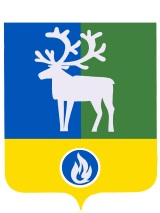 Белоярский район Ханты-Мансийский автономный округ – ЮграАДМИНИСТРАЦИЯ БЕЛОЯРСКОГО РАЙОНАКОМИТЕТ ПО ФИНАНСАМИ НАЛОГОВОЙ ПОЛИТИКЕПредседателю Комитета по образованию администрации Белоярского районаЕ.Ю. ЖдановойДиректору муниципального автономного общеобразовательного учреждения Белоярского района «Средняя общеобразовательная школа п. Сосновка»М.В. ИвановуЦентральная ул., д. 9, г.Белоярский, Ханты-Мансийский автономный округ – Югра, Тюменская область, 628161Тел. 2-22-18, факс 2-30-21 Е-mail: komfin@admbel.ru ОКПО 05228831, ОГРН 1028601521541ИНН/КПП 8611003426/861101001Председателю Комитета по образованию администрации Белоярского районаЕ.Ю. ЖдановойДиректору муниципального автономного общеобразовательного учреждения Белоярского района «Средняя общеобразовательная школа п. Сосновка»М.В. Ивановуот ______________2016 года №______на № _______ от ____________________Председателю Комитета по образованию администрации Белоярского районаЕ.Ю. ЖдановойДиректору муниципального автономного общеобразовательного учреждения Белоярского района «Средняя общеобразовательная школа п. Сосновка»М.В. Иванову